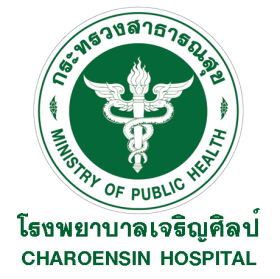 รายงานผลการดำเนินงานโครงการโครงการอบรมให้ความรู้ส่งเสริมสุขภาพกลุ่มคนวัยทำงาน ตำบลเจริญศิลป์อำเภอเจริญศิลป์ จังหวัดสกลนคร ปีงบประมาณ 2562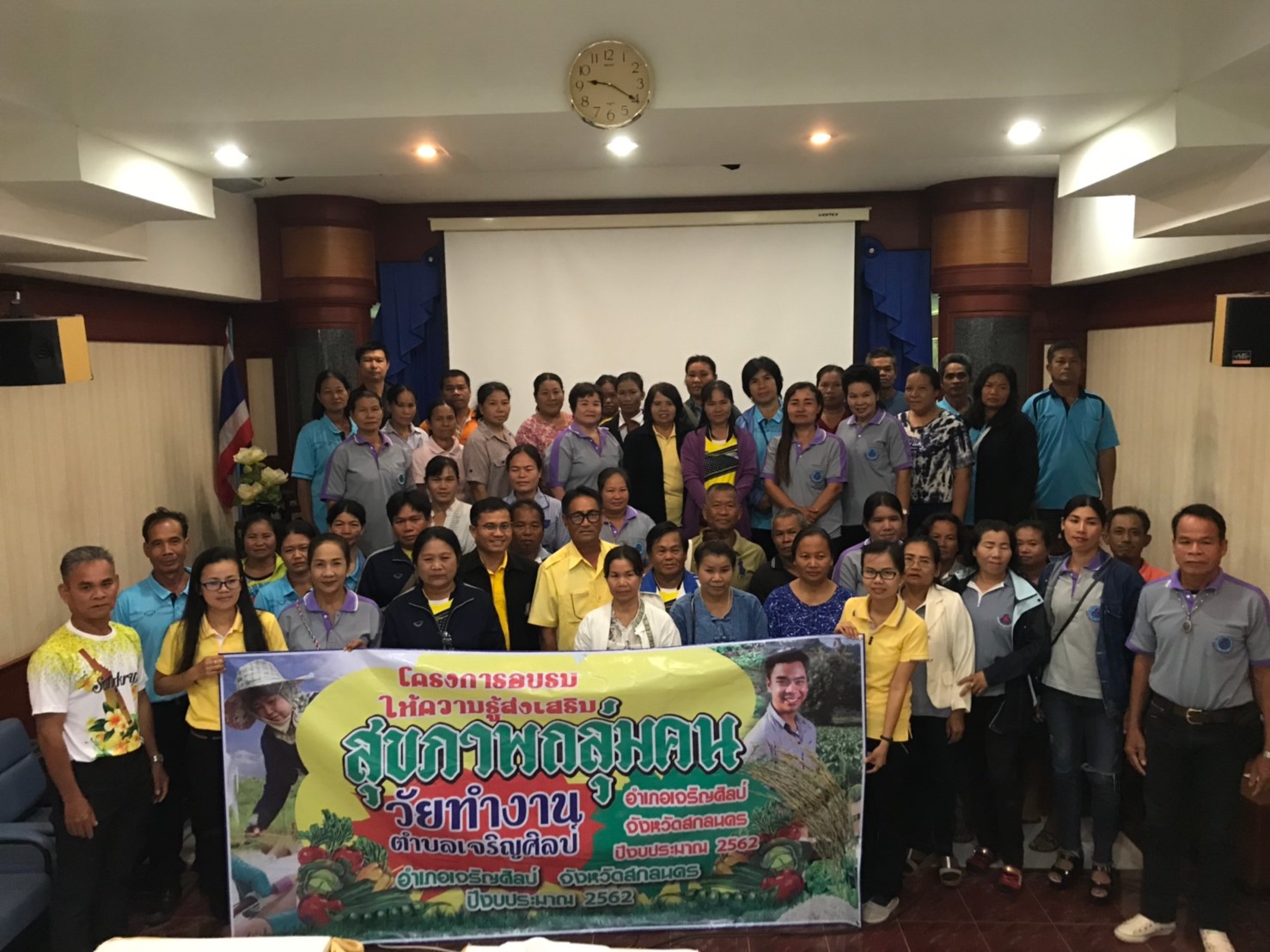 ผู้รับผิดชอบโครงการงานอาชีวอนามัยและเวชกรรมสิ่งแวดล้อมกลุ่มงานบริการด้านปฐมภูมิและองค์รวม โรงพยาบาลเจริญศิลป์อำเภอเจริญศิลป์ จังหวัดสกลนคร ปีงบประมาณ 2562บทสรุปโครงการอบรมให้ความรู้ส่งเสริมสุขภาพกลุ่มคนวัยทำงาน ตำบลเจริญศิลป์อำเภอเจริญศิลป์ จังหวัดสกลนคร ปีงบประมาณ 2562วัตถุประสงค์1. เพื่อให้ความรู้แนวทางการป้องกันตนเอง จากโรคประกอบอาชีพ2. เพื่อตรวจประเมินสุขภาพเบื้องต้น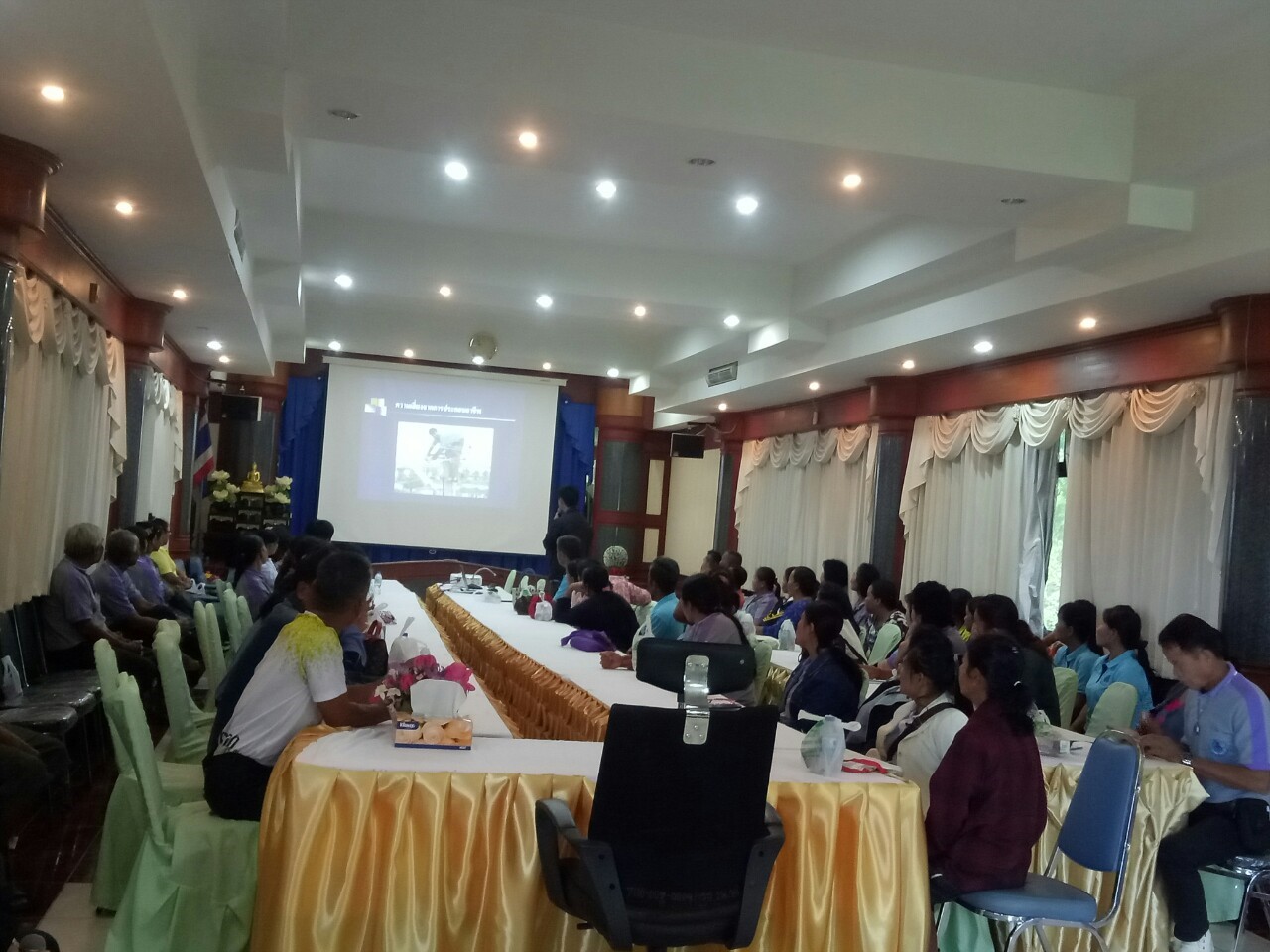 	โครงการนี้ได้จัดทำขึ้น ณ ห้องประชุมเรือนญาติกา โรงพยาบาลเจริญศิลป์ อำเภอเจริญศิลป์ จังหวัดสกลนคร ในวันที่ 28 สิงหาคม 2562 มีขั้นตอนการดำเนินงานประชาสัมพันธ์ให้กลุ่มเป้าหมายทุกคนในเขตตำบลเจริญศิลป์ได้รับทราบ ประสานวิทยากรเพื่อบรรยายความรู้วิชาการ มีผู้เข้าร่วมประชุมทั้งหมด 100 คน  ใช้งบประมาณจากเงินสนับสนุนงบประมาณโครงการจากกองทุนหลักประกันสุขภาพตำบลเจริญศิลป์ จำนวน 12,100  บาท  (หนึ่งหมื่นสองพันหนึ่งร้อยบาทถ้วน) 	สรุปผลการประเมินโครงการอบรมให้ความรู้ส่งเสริมสุขภาพกลุ่มคนวัยทำงาน ตำบลเจริญศิลป์ อำเภอเจริญศิลป์ จังหวัดสกลนคร ปีงบประมาณ 2562 ให้ความรู้แก่ประชากรวัยทำงาน เพื่อลดพฤติกรรมเสี่ยงต่อการเกิดโรคไม่ติดต่อ และสามารถป้องกันอุบัติแหตุจากการทำงานได้                                                    งานอาชีวอนามัยและเวชกรรมสิ่งแวดล้อม                                                     กลุ่มงานบริการด้านปฐมภูมิและองค์รวม โรงพยาบาลเจริญศิลป์รายงานผลการดำเนินงาน1. ความเป็นมาและความสำคัญของโครงการและการประเมินโครงการจากข้อมูลสถิติของสำนักงานสถิติแห่งชาติ ปี 2561 พบว่าประเทศไทยมีประชากรที่มีงานทำจำนวน 38.29 ล้านคน ประกอบเป็นผู้ทำงานที่ไม่ได้รับความคุ้มครองและไม่มีหลักประกันทางสังคมจากการทำงานหรือเรียกว่าแรงงานนอกระบบ 21.3 ล้านคน หรือร้อยละ 55.6 และที่เหลือเป็นแรงงานในระบบ 17.0 ล้านคน หรือร้อยละ 44.4 ของจำนวนผู้มีงานทำทั้งหมด และข้อมูลจากเกณฑ์การพัฒนาสถานประกอบการปลอดโรค ปลอดภัย กายใจเป็นสุข พบว่า ๑ ใน ๑๑ ของวัยแรงงานเจ็บป่วยด้วยโรคเรื้อรัง ได้แก่ โรคหัวใจและหลอดเลือด ร้อยละ ๓๒.๔ รองลงมาเป็นโรคเบาหวาน ร้อยละ ๒๑.๑ และโรคระบบทางเดินหายใจเรื้อรัง ร้อยละ ๑๘.๗ ตำบลเจริญศิลป์ อำเภอเจริญศิลป์ มีจำนวนแรงงานในชุมชนทั้งหมดของพื้นที่จำนวน 2,350 คน ประชากรวัยทำงานจะใช้เวลาส่วนใหญ่ในสถานที่ทำงาน ประมาณวันละ ๘ - ๙ ชั่วโมง สถานที่ทำงานจึงมีอิทธิพลต่อวิถีชีวิตและสุขภาพอย่างมาก เปรียบเสมือนบ้านหลังที่ ๒ การสร้างเสริมสุขภาพและการป้องกันควบคุมปัจจัยเสี่ยงต่อการเกิดโรคในสถานประกอบการ จึงเป็นสิ่งจำเป็นอย่างยิ่ง เช่น การบริโภคอาหารที่สมดุล ไม่สูบบุหรี่ ลดการดื่มสุรา การออกกำลังกาย การจัดการความเครียด และการจัดสภาพแวดล้อมที่เอื้อต่อสุขภาพ รวมถึงการดูแลเรื่องความปลอดภัยจากการทำงาน โดยอาศัยความร่วมมือในการดำเนินงานของเจ้าของกิจการ ผู้บริหารและพนักงานในสถานประกอบการเป็นหลักจากปัญหาดังกล่าวข้างต้น กลุ่มงานบริการด้านปฐมภูมิและองค์รวม โรงพยาบาลเจริญศิลป์ ได้ให้ความสำคัญกับวัยทำงาน จึงจัดทำโครงการอบรมให้ความรู้ส่งเสริมสุขภาพกลุ่มคนวัยทำงาน ภายใต้นโยบายลดโรค เพิ่มสุข โดยมีวัตถุประสงค์เพื่อให้ความรู้แนวทางการป้องกันตนเอง จากโรคประกอบอาชีพ เป็นการส่งเสริมและสนับสนุนให้ประชากรวัยทำงานมีสุขภาพดี ลดการเจ็บป่วยจากโรคไม่ติดต่อเรื้อรังและการบาดเจ็บ รวมทั้งโรคที่เป็นปัญหาสาธารณสุขของพื้นที่ ปลอดภัยจากการประกอบอาชีพและสิ่งแวดล้อม ตลอดจน มีสุขภาพจิตที่ดี 2.วัตถุประสงค์ของการประเมินโครงการ1. เพื่อให้ความรู้แนวทางการป้องกันตนเอง จากโรคประกอบอาชีพ2. เพื่อตรวจประเมินสุขภาพเบื้องต้น3.ขอบเขตของการดำเนินงานประชากรวัยทำงานที่มีอายุตั้งแต่ 15-59 ปี ในเขตรับผิดชอบเขต อบต.เจริญศิลป์ จำนวน 100  คน ระยะเวลาดำเนินงาน	 กรกฎาคม – สิงหาคม 2562สถานที่ดำเนินงาน ห้องประชุมเรือนญาติกา โรงพยาบาลเจริญศิลป์4.ผลการประเมินโครงการ  1. จากจำนวนผู้เข้าร่วมโครงการ2. จากการซักถามระหว่างอบรมและหลังอบรม3. ประเมินผลจากผลการตรวจสุขภาพ5.สรุปค่าใช้จ่ายของโครงการ/กิจกรรมได้รับการสนับสนุนงบประมาณ จากกองทุนหลักประกันสุขภาพตำบลเจริญศิลป์ โดยมีรายละเอียด ดังนี้1. ค่าจ้างเหมาจัดทำป้ายโครงการขนาดกว้าง 1.2 ม.×ยาว 2.5 ม. รวม 3 ตรม.ๆละ 100 บาท เป็นเงิน 300 บาท2. ค่าจ้างเหมาประกอบอาหารกลางวัน จำนวน 100 คน × 50 บาท × 1 มื้อ           เป็นเงิน 5,000 บาท3. ค่าจ้างเหมาประกอบอาหารว่างและเครื่องดื่ม จำนวน 100 คน×25 บาท×2 มื้อ    เป็นเงิน 5,000 บาท4. ค่าตอบแทนวิทยากร จำนวน 3 คนๆละ 600 บาท                                       เป็นเงิน 1,800 บาท           รวมเป็นเงิน  12,100  บาท  (หนึ่งหมื่นสองพันหนึ่งร้อยบาทถ้วน)  หมายเหตุ: ทุกรายการสามารถถัวจ่ายกันได้โดยเบิกจ่ายตามอัตรา หลักเกณฑ์ ข้อกำหนดและระเบียบของกระทรวงการคลังโดยการเบิกค่าใช้จ่ายในการฝึกอบรม การจัดงาน และประชุม และเบิกค่าใช้จ่ายเดินทางไปราชการภายในประเทศ6.สรุปผลและข้อเสนอแนะ6.1 สรุปผลตามเป้าหมาย	ผู้เข้าร่วมโครงการตามเป้าหมายที่กำหนดในโครงการ คือประชากรวัยทำงานที่มีอายุตั้งแต่ 15 - 59 ปี (ในเขตรับผิดชอบตำบลเจริญศิลป์ โรงพยาบาลเจริญศิลป์) รวมทั้งสิ้น 100  คน (ร้อยละ 100) ซึ่งอยู่ในระดับมากที่สุด6.2 สรุปผลการตรวจสุขภาพเบื้องต้นในการดำเนินโครงการสรุปผลได้ดังนี้วัดความดันโลหิต จำนวน 100 คน พบว่า	ผู้เข้าร่วมโครงการจำนวน 100 คน พบว่าระดับความดันโลหิตในระดับปกติมากที่สุดคือ มีจำนวน 62 คน คิดเป็นร้อยละ 62 รองลงมาคือภาวะเสี่ยงความดันโลหิตสูง จำนวน 18 คน คิดเป็นร้อยละ 18 และภาวะเสี่ยงความดันโลหิตสูงระดับที่1 (อ่อน) จำนวน 8 คน คิดเป็นร้อยละ 8ดัชนีมวลกาย Body Mass Index (BMI) จำนวน 50 คน พบว่า		ผู้เข้าร่วมโครงการ จำนวน 100 คน มีดัชนีมวลกาย สมส่วนมากที่สุด จำนวน 49 คน คิดเป็นร้อยละ 49 รองลงมาคือ น้ำหนักเกินเกณฑ์ จำนวน 33 คน คิดเป็นร้อยละ 33 และน้ำหนักต่ำกว่าเกณฑ์ จำนวน 13 คน คิดเป็นร้อยละ 13ผลการตรวจหาระดับเอ็นไซม์โคลีนเอสเตอเรสในเลือดของกลุ่มเป้าหมาย จำนวน 100 คน พบว่า	ผู้เข้าร่วมโครงการจำนวน 100 คน มีผลการตรวจหาระดับเอ็นไซม์โคลีนเอสเตอเรสในเลือดอยู่ในระดับมีความเสี่ยงมากที่จำนวน 33 คน คิดเป็นร้อยละ 33 รองลงมาคือระดับไม่ปลอดภัย จำนวน 26 คน คิดเป็นร้อยละ 26 และระดับปลอดภัย จำนวน 23 คน คิดเป็นร้อยละ 23ข้อเสนอแนะ	จากผลการตรวจสุขภาพเบื้องต้นพบว่าผู้เข้าร่วมโครงการมีภาวะเสี่ยงความดันโลหิตสูง และผลการตรวจหาระดับเอ็นไซม์โคลีนเอสเตอเรสในเลือดอยู่ในระดับมีความเสี่ยงมาก ควรมีการวางแผนในการติดตาม สำรวจเพื่อค้นหากลุ่มเสี่ยง และวางในการส่งเสริมป้องกันสุขภาพต่อไปภาพกิจกรรมโครงการอบรมให้ความรู้ส่งเสริมสุขภาพกลุ่มคนวัยทำงาน ตำบลเจริญศิลป์อำเภอเจริญศิลป์ จังหวัดสกลนคร ปีงบประมาณ 2562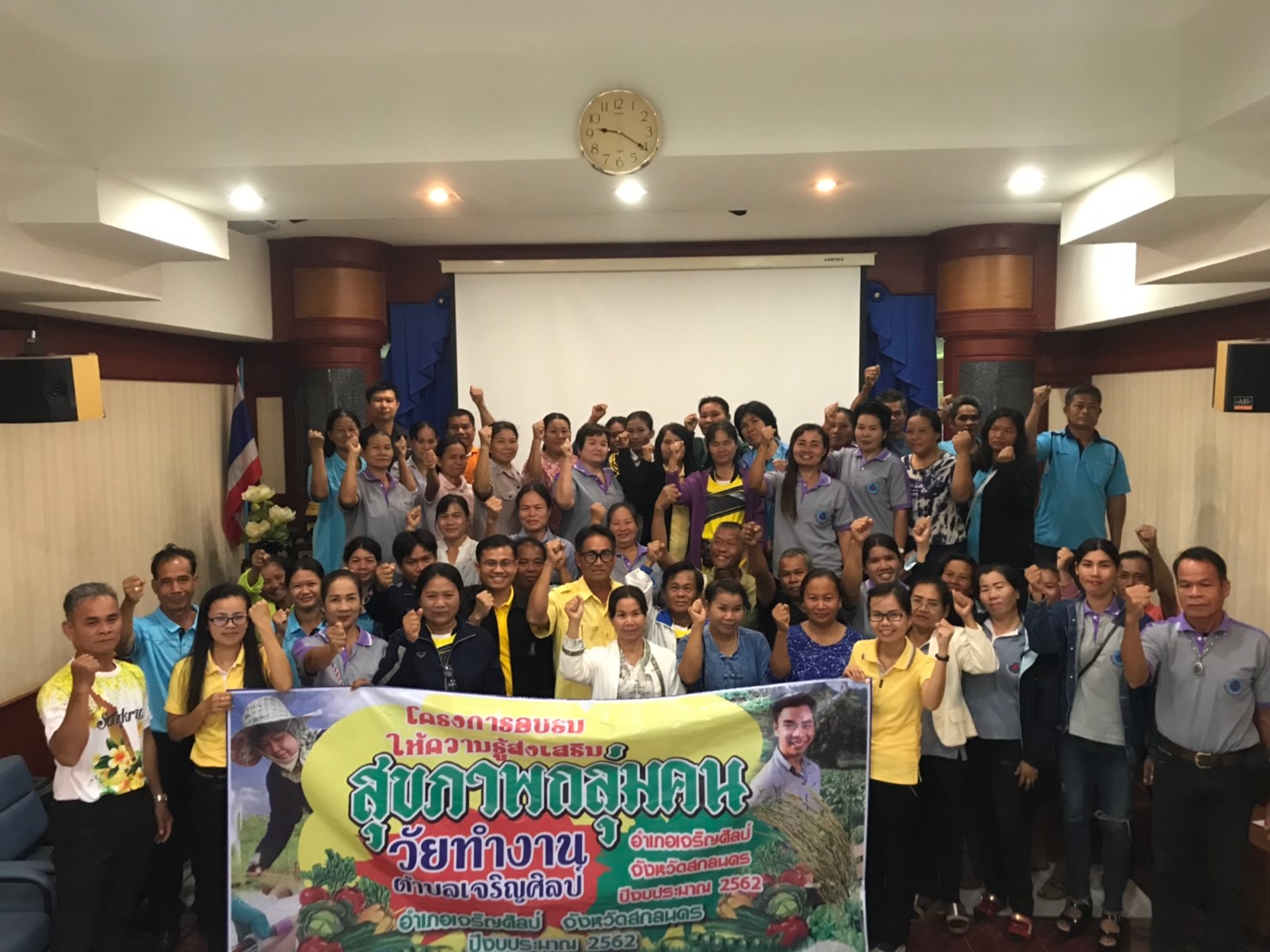 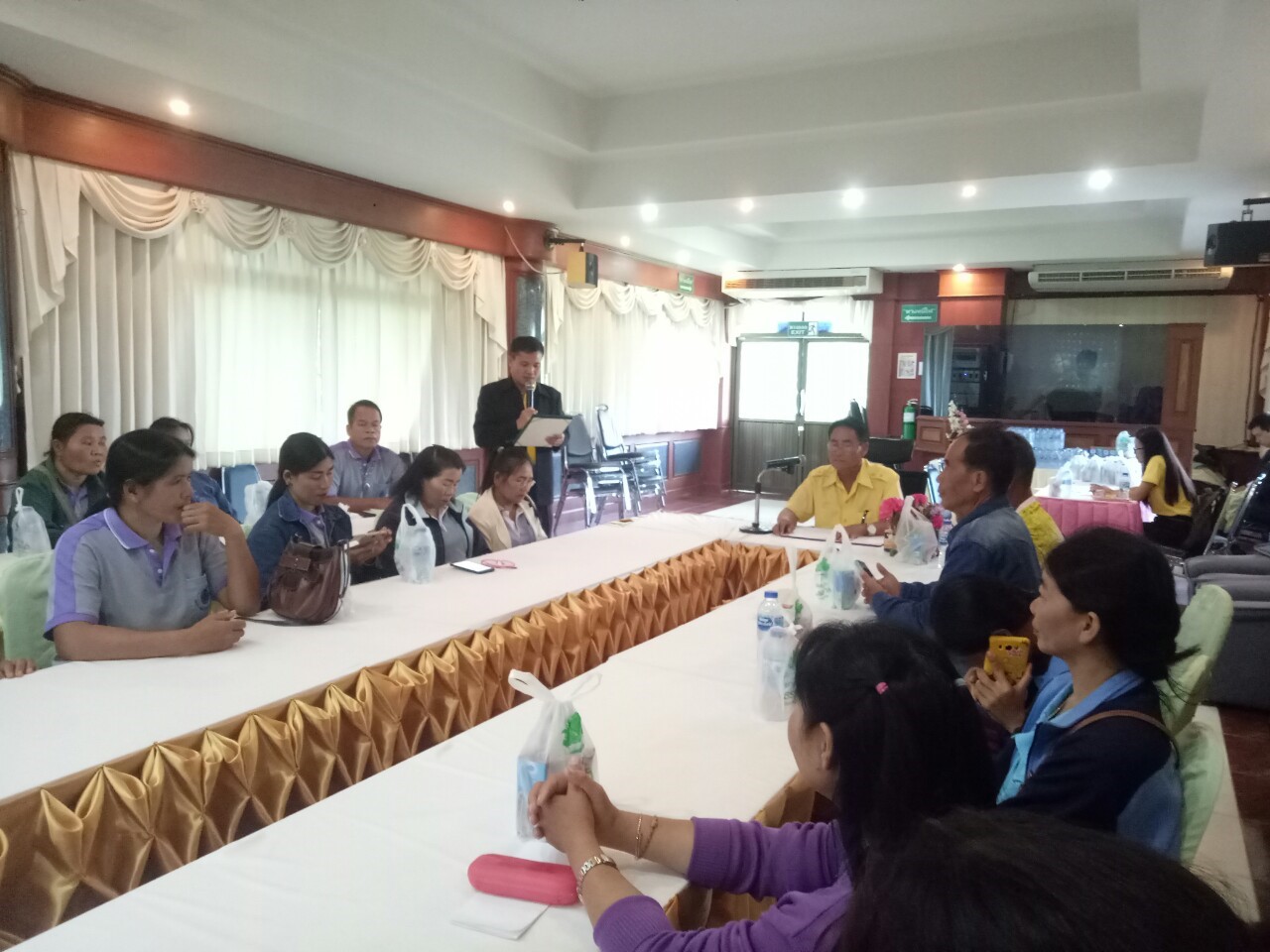 ภาพกิจกรรมโครงการอบรมให้ความรู้ส่งเสริมสุขภาพกลุ่มคนวัยทำงาน ตำบลเจริญศิลป์อำเภอเจริญศิลป์ จังหวัดสกลนคร ปีงบประมาณ 2562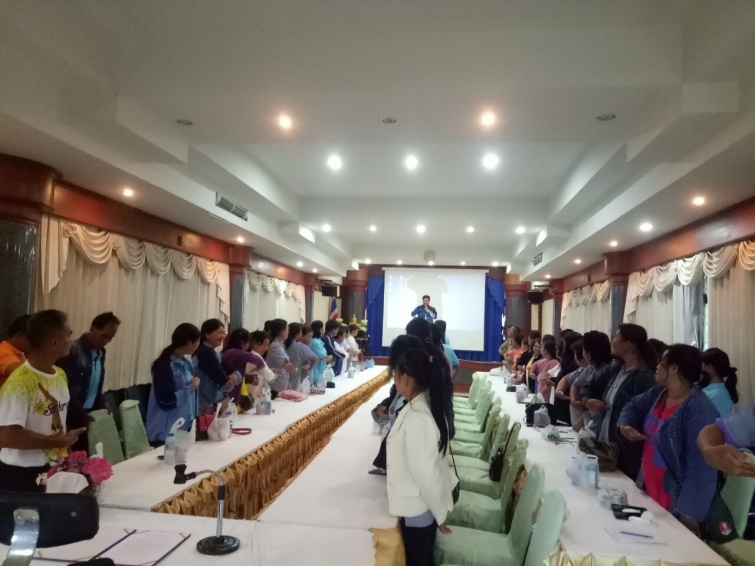 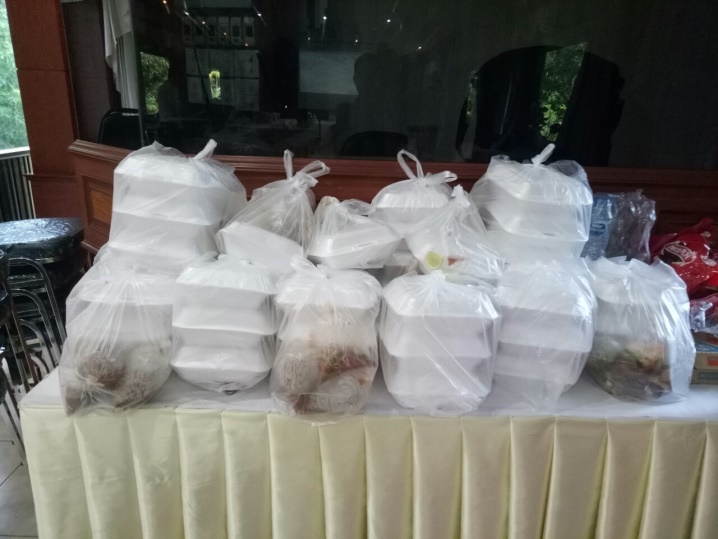 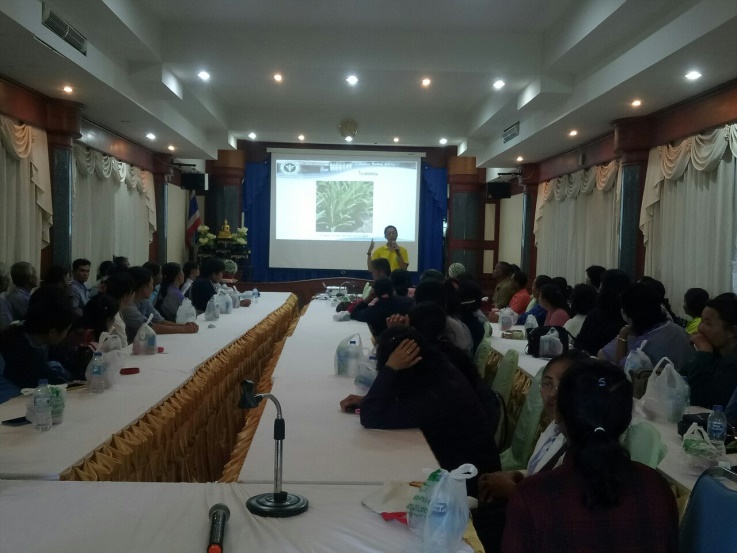 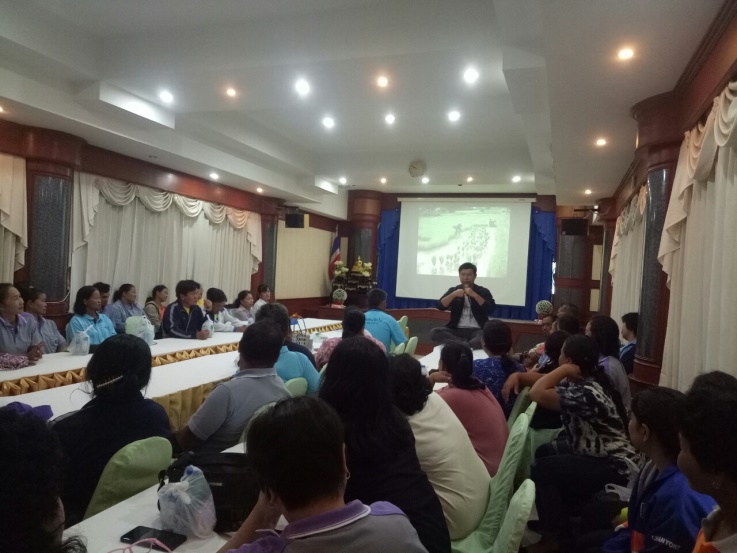 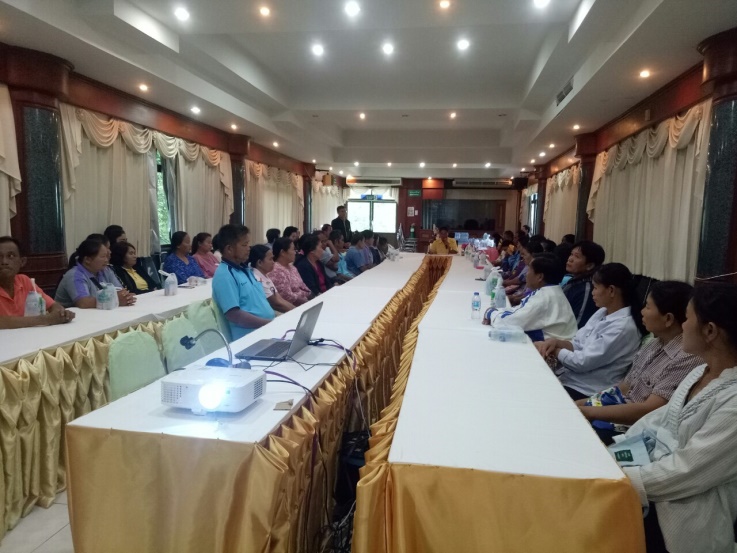 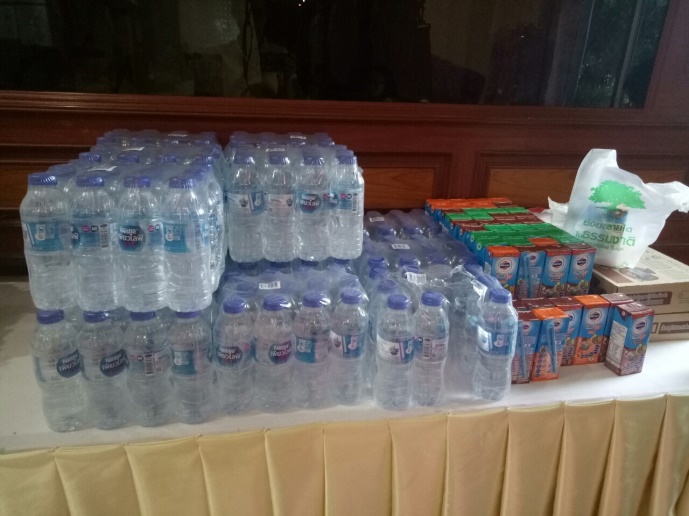 ระดับความดันโลหิตความดันตัวบน (มม.ปรอท)ความดันตัวบน (มม.ปรอท)จำนวนผู้ตรวจจำนวนผู้ตรวจระดับความดันโลหิตความดันตัวบน (มม.ปรอท)ความดันตัวบน (มม.ปรอท)คนร้อยละปกติ< 120< 806262ภาวะเสี่ยงความดันโลหิตสูง120-13980-891818ภาวะเสี่ยงความดันโลหิตสูงระดับที่1 (อ่อน)140-15990-991212ภาวะเสี่ยงความดันโลหิตสูงระดับที่2 (ปานกลาง)160-179100-10988ภาวะเสี่ยงความดันโลหิตสูงระดับที่3 (รุนแรง)ตั้งแต่180 ขึ้นไปตั้งแต่ 110 ขึ้นไป00Body Mass Index (BMI)ภาวะน้ำหนักตัวจำนวนผู้ตรวจจำนวนผู้ตรวจBody Mass Index (BMI)ภาวะน้ำหนักตัวคนร้อยละ< 18.5น้ำหนักต่ำกว่าเกณฑ์131318.5 - 22.9สมส่วน494923.0 - 24.9น้ำหนักเกินเกณฑ์333325.0-29.9โรคอ้วน55> 30โรคอ้วนอันตราย00ผลตรวจจำนวนผู้ตรวจจำนวนผู้ตรวจผลตรวจคนร้อยละปกติ1818ปลอดภัย2323มีความเสี่ยง3333ไม่ปลอดภัย2626